ПОСТАНОВЛЕНИЕШУÖМот  04 июля 2022 года  № 8с. Среднее Бугаево, Республика КомиВ соответствии со ст. 25 Федерального закона от 21.12.1994 № 69-ФЗ «О пожарной безопасности», от 06.10.2003 № 131-ФЗ «Об общих принципах организации местного самоуправления в Российской Федерации», в целях упорядочения организации и проведения противопожарной пропаганды на территории сельского поселения «Среднее Бугаево»,администрация сельского поселения «Среднее Бугаево» постановляет:1. Утвердить Положение о порядке проведения противопожарной пропаганды на территории сельского поселения «Среднее Бугаево» согласно приложению.2. Настоящее постановление вступает в силу со дня официального обнародования.3. Контроль за исполнением Постановления оставляю за собой. Глава сельского поселения «Среднее Бугаево»                                                                   Л.К. Дуркин (приложение)Положениео порядке проведения противопожарной пропаганды на территории сельского поселения «Среднее Бугаево»1. Общие положения.1.1.Положение о порядке проведения противопожарной пропаганды на территории сельского поселения «Среднее Бугаево»» (далее - Положение) разработано в соответствии с действующим законодательством Российской Федерации в области пожарной безопасности и определяет цели и порядок ведения противопожарной пропаганды на территории сельского поселения «Среднее Бугаево»». 2. Организация противопожарной пропаганды.2.1. Противопожарная пропаганда проводится с целью внедрения в сознание людей существования проблемы пожаров, формирования общественного мнения и психологических установок на личную и коллективную ответственность за пожарную безопасность. 2.2. В соответствии с действующим законодательством противопожарную пропаганду проводят:- администрация сельского поселения;- добровольная пожарная охрана;- организации независимо от форм собственности.Для проведения противопожарной пропаганды могут использоваться возможности общественных организаций.2.3. Противопожарная пропаганда осуществляется посредством:- издания распространения средств наглядной агитации, специальной литературы и рекламной продукции;- организация и проведения тематических выставок, смотров, конкурсов;- размещение уголков (информационных стендов) пожарной безопасности;- привлечения средств массовой информации;- проведение иных, не запрещенных законодательством мероприятий.Здание администрации сельского поселения «Среднее Бугаево», объекты муниципальной собственности оборудуются уголками (информационными стендами) пожарной безопасности.Уголки (информационные стенды) пожарной безопасности могут содержать информацию об обстановке с пожарами на территории сельского поселения «Среднее Бугаево», населенных пунктов, примеры произошедших пожаров с указанием трагических последствий, причин их возникновения, фотографии последствий пожаров, рекомендации о мерах пожарной безопасности.В целях осуществления противопожарной пропаганды администрация сельского поселения «Среднее Бугаево» может выйти с предложением о создании дружин юных пожарных в образовательных учреждениях, расположенных на территории сельского поселения «Среднее Бугаево», к руководителям данных учреждений.Дружины юных пожарных могут привлекаться для осуществления противопожарной пропаганды на территории сельского поселения «Среднее Бугаево».2.4. Администрация сельского поселения «Среднее Бугаево» осуществляет тесное взаимодействие с органами государственной власти, пожарной охраны, организациями, независимо от форм собственности с целью проведения противопожарной пропаганды.2.5. Противопожарная пропаганда, как правило, проводится за счет средств бюджета сельского поселения «Среднее Бугаево». 3. Порядок проведения противопожарной пропаганды3.1. Функции организации противопожарной пропаганды на территории сельского поселения возлагаются на администрацию сельского поселения «Среднее Бугаево».3.2. Администрация сельского поселения «Среднее Бугаево» с целью организации противопожарной пропаганды:1) осуществляет взаимодействие и координирует деятельность организаций, в том числе различных общественных формирований, и граждан.2) информирует население о проблемах и путях обеспечения первичных мер пожарной безопасности.3) осуществляет методическое сопровождение деятельности по обучению населения мерам пожарной безопасности.4) в пределах своей компетенции контролирует реализацию на территории сельского поселения «Среднее Бугаево» требований нормативных правовых актов, регламентирующих деятельность по противопожарной пропаганде._________________Администрация сельского поселения «Среднее Бугаево»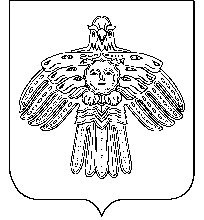 «Бугаев»сикт овмöдчöминса администрацияОб утверждении Положения о порядке проведения противопожарной пропаганды на территории сельского поселения «Среднее Бугаево»УТВЕРЖДЕНО                               постановлением администрации                                 сельского поселения «Среднее Бугаево»                            от 04 июля 2022 г. № 8 